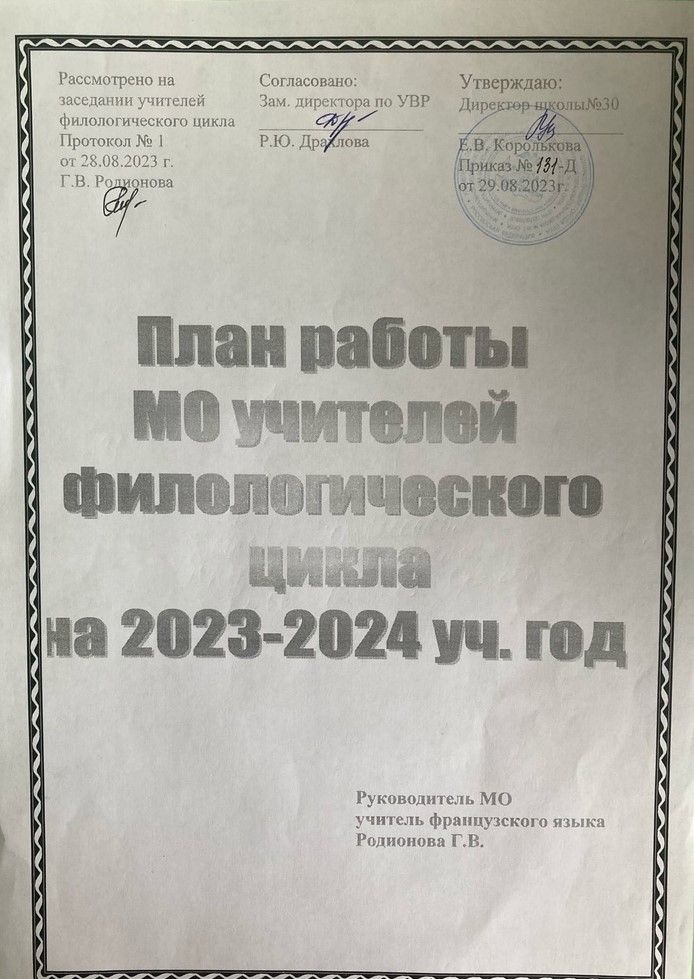 Анализ деятельности ШММО учителей филологического циклаза 2022-2023 учебный годПеред ШММО в работе 2022-2023 учебного года стояли следующие цель и задачиМетодическая тема работы ШМО:«Обновление ориентиров и критериев качества образования и воспитания в условиях современной образовательной и воспитательной среды предметов филологического цикла».Цель: Совершенствование образовательного пространства в соответствии с требованиями законодательства и с учетом потребностей социума.Задачи: Эффективное использование кадровых, материально-технических ресурсов образования для обеспечения высокого его качества, максимального удовлетворения образовательных потребностей учащихся, запросов семьи и общества.Совершенствование методов и технологий реализации образовательного  процесса для успешной социализации детей, формирования различных компетенций.Создание условий для самоопределения, выявления и реализации индивидуальных возможностей каждого ребенка, поиск и поддержка одаренных и талантливых детей.Создание условий обучения и воспитания детей с ограниченными возможностями здоровья.Создание условий для развития здоровьесберегающей образовательной среды, обеспечивающей сохранение здоровья детей, и совершенствования работы системы психологического сопровождения образовательного процесса.Формирование и совершенствование педагогических компетенций, развитие кадрового потенциала школы.Совершенствование материально-технической базы школы для обеспечения высокого качества непрерывного образовательного процесса, оптимизации взаимодействия всех его участников.В 2022-2023 учебном году проведено 5 заседаний ШММО по следующим темам:Планирование работы ШШМО на 2022-2023 учебный год  (26 августа 2022)Деятельность учителя в условиях поэтапного перехода на обновлённые ФГОС начального общего и основного общего образования (1 ноября 2022)Особенности организации профессионального взаимодействия и методической поддержки на уровне муниципальных и школьных методических объединений учителей филологического цикла в условиях введения обновлённых ФГОС начального общего и основного общего образования (20 января 2023)Рассмотрение списка УМК по учебным предметам: русский язык, литература, история, обществознание, иностранный язык на 2023-2024 учебный год (16 февраля 2023)Государственная итоговая аттестация по иностранным языкам выпускников 9-х и 11-х классов (27 марта 2023)Работа между заседаниями:- Подготовка и участие в школьных и муниципальных олимпиадах по предметам (сентябрь - декабрь)- Тренировочные работы выпускников 9, 11 классов- Диагностические работы выпускников 9, 11 классов - Участие в муниципальных конкурсах по предметам: «Русский медвежонок» (ноябрь), «Знатоки французского языка» (март - апрель)- Методическая неделя по предметам (март - апрель)- Предметные недели: октябрь – русский язык и литература; декабрь – история, обществознание; апрель – иностранный языкМетодические темы, рассматриваемые на заседаниях ШММОАнализ работы ШШМО за 2021-2022 учебный год.Рассмотрение плана работы ШМО на 2022-2023 учебный год.Рассмотрение графика проведения олимпиад по предметам филологического цикла: школьный и муниципальный этап (октябрь - декабрь).Рассмотрение графика открытых уроков в рамках предметной и методической недели.Рассмотрение графика контрольных работ, входного мониторинга, промежуточной аттестации, диагностических и всероссийских проверочных работ. Согласование рабочих программ по предметам филологического цикла, факультативов, элективных курсов и внеурочной деятельности на 2022-2023 учебный год.Рассмотрение графика курсовой переподготовки и графика аттестации учителей на соответствие занимаемой должности первой и высшей категории.Рассмотрение тем по самообразованию учителей МО.Результаты ЕГЭ выпускников обучающихся за 2021-2022 учебный год. Знакомство с нормативными документами, регламентирующими образовательную деятельность; нормативными документами, обеспечивающие реализацию федеральных государственных образовательных стандартов общего образования.Создание рабочей программы с помощью Конструктора рабочих программ ФГОС: актуальные изменения и перспективы деятельности учителей обществоведческих дисциплин Особенности использования УМК по иностранным языкам действующего Федерального перечня учебников при переходе на обновлённые ФГОС в 5 классе Совершенствование навыков фукционально-смыслового и речеведческого анализа текста на уроках русского языка Опыт работы МО по формированию и развитию профессиональных компетенций учителя: проблемы и перспективы Эффективные формы профессионального взаимодействия и методической поддержки учителей Проблемы и перспективы использования дистанционных технологий в преподавании обществоведческих дисциплин Использование результатов оценочных процедур для совершенствования качества обучения по русскому языку Стратегии выполнения экзаменационных заданий КИМ ОГЭ и ЕГЭ Типичные ошибки участников ЕГЭ-2022 и пути их устранения Организация уровневой дифференциации обучения при подготовке
к ОГЭ/ЕГЭ Рассмотрение списка учебной литературы по русскому языку, литературе, английскому языку, французскому языку, истории, обществознанию, основам духовной нравственности, праву, экономике, финансовой грамотности на 2023-2024 учебный годПредметные недели 2022 – 2023 учебный год:ПРЕДМЕТНАЯ НЕДЕЛЯ РУССКОГО ЯЗЫКА И ЛИТЕРАТУРЫ(03 – 07.10.2022)ПРЕДМЕТНАЯ НЕДЕЛЯ ИСТОРИИ И ОБЩЕСТВОЗНАНИЯ  (12 – 16.12.2022)ПРЕДМЕТНАЯ НЕДЕЛЯ ИНОСТРАННОГО ЯЗЫКА: «МУЗЫКАЛЬНЫЙ ФЕСТИВАЛЬ (24 - 28.04.2023)  В ШММО учителей филологического цикла в 2022 -2023 учебном году работали 11 преподавателей:Родионова Г.В. (руководитель ШММО) – французский/английский язык, тема по самообразованию «Игровые технологии при обучении грамматике»Сазонова А.И. – английский язык, тема по самообразованию «Игровые технологии при обучении иностранному языку на начальном этапе»Ставцева М.А. – французский/английский язык, тема по самообразованию «Визуализация в процессе обучения иностранного языка»Пурмель В.В. – английский язык, тема по самообразованию «использование игровых технологий на уроках иностранного языка»Исаева Н.С. - история/обществознание,  тема по самообразованию «Применение метопредметных связей в преподавании истории и обществознании»Кирюникова Е.И. – история/обществознание, тема по самообразованию «Познавательные задания как способ развития творческого, критического мышления»Борисова Е.А. - история/обществознание,  тема по самообразованию «Компьютерные технологии на уроках экономики»Драхлова Р.Ю. – русский язык/литература, тема по самообразованию «Духовное развитие учащихся на уроках русского языка и литературы»Михайлова И.В. – русский язык/литература, тема по самообразованию «Эффективные методы и приемы повышения знаний учащихся на уроках русского языка»Глазкова С.С. - русский язык/литература, тема по самообразованию «Использование ИКТ на уроках русского языка и литературы как средства технического обеспечения и повышения эффективности урока»Самойлова М.В. - русский язык/литература, тема по самообразованию «Нравственное воспитание на уроках литературы»ВсОШ в 2022-2023 учебном годуШкольный этап (28.09 – 26.10.2022)Муниципальный этап (14.11 – 21.12.2022)Результаты ОГЭ/ЕГЭ в 2022-2023 учебном году:Результаты ОГЭ по русскому языку, английскому языку, истории, обществознаниюВсего учащихся 9 классов – 62 человека (9А. 9Б, 9В). Из них 49 обучающихся сдали ОГЭ на положительную оценку, 4 учащихся оставлены на повторную пересдачу ОГЭ в сентябре 2023 года.Результаты ЕГЭ по русскому языку, литературе, истории, обществознаниюВсего учащихся в 11 классе – 16, из них 1 – сдавал ЕГЭ на дому.Литература: 26.05 сдавали 2 ученика, порог прошли все (57 баллов, 91 балл)Русский язык: 29.05 сдавали 16 учеников, порог прошли все (46 – 89 баллов)История: 05.06 сдавали 8 учеников, из них 1 не прошел порог (28 баллов)Обществознание: 08.06 сдавали 11 учеников, из них 6 не прошли порог (22-38 баллов)Участие обучающихся в конкурсах в 2022-2023 учебном годуМетодическая темаработы  школы на 2023-2024 уч.год:«Обновление ориентиров и критериев качества образования и воспитания в условиях современной образовательной и воспитательной среды»Методическая темаработы методического объединения«Обновление ориентиров и критериев качества образования и воспитания в условиях современной образовательной и воспитательной среды предметов филологического цикла»ЦЕЛЬ и ЗАДАЧИМЕТОДИЧЕСКОГО ОБЪЕДИНЕНИЯНА 2023-2024 УЧЕБНЫЙ ГОДЦель: расширение профессиональных знаний и совершенствование практических умений педагогов в области инновационных педагогических технологий в условиях реализации обновленных ФГОСЗадачи: Распространять инновационный опыт педагогов в обновлении содержания предметной области в контексте ФГОССовершенствовать предметные и метапредметные компетенции педагоговСпособствовать построению индивидуальных маршрутов непрерывного развития и профессионального мастерства педагогических работниковФормировать единый подход к решению актуальных педагогических проблем, стоящих перед учителями в рамках реализации ФГОС, в рамках подготовки учащихся к итоговой аттестацииОсуществлять информационную, учебно-методическую поддержку учителей на основе диагностики и мониторингаСоздание условий для самоопределения, выявления и реализации индивидуальных возможностей каждого ребенка, поиск и поддержка одаренных и талантливых детейСоздание условий обучения и воспитания детей с ограниченными возможностями здоровьяСоздание условий для развития здоровьесберегающей образовательной среды, обеспечивающей сохранение здоровья детей, и совершенствования работы системы психологического сопровождения образовательного процессаСамообразование учителейПлан работы ШМО на 2023-2024 учебный годПланирование работы ШШМО на 2023-2023 учебный год (август)Обновленные ФГОС ООО и СОО: актуальные изменения и перспективы деятельности учителей (ноябрь)Современные формы методы поддержки качества образования в условиях реализации обновленных ФГОС (январь)Рассмотрение списка УМК по учебным предметам: русский язык, литература, история, обществознание, иностранный язык на 2023-2024 учебный год (февраль)Государственная итоговая аттестация выпускников 9-х и 11-х классов и проведение оценочных процедур по предметам филологического цикла (март)Работа между заседаниями:- Подготовка и участие в школьных и муниципальных олимпиадах по предметам (сентябрь - декабрь)- Тренировочные работы выпускников 9, 11 классов- Диагностические работы выпускников 9, 11 классов - Участие в муниципальных конкурсах по предметам- Декада преемственности в 5 и 10 классах- Предметные недели: октябрь – русский язык и литература; декабрь – история, обществознание; апрель – иностранный языкПлан заседания №1Тема: Планирование работы ШШМО на 2023-2024 учебный год.Дата проведения: 28 августа 2023 г.Вопросы для обсуждения: Анализ работы ШШМО за 2022-2023 учебный год.1. Рассмотрение плана работы ШМО на 2023-2024 учебный год.2. Рассмотрение графика проведения олимпиад по предметам филологического цикла: школьный и муниципальный этап (октябрь - декабрь).Рассмотрение графика открытых уроков в рамках предметной и методической недели.Рассмотрение графика контрольных работ, входного мониторинга, промежуточной аттестации, диагностических и всероссийских проверочных работ. Согласование рабочих программ по предметам филологического цикла, факультативов, элективных курсов и внеурочной деятельности на 2023-2024 учебный год. 1. Рассмотрение графика курсовой переподготовки и графика аттестации учителей на соответствие занимаемой должности первой и высшей категории.2. Рассмотрение тем по самообразованию учителей МО.Результаты ЕГЭ выпускников обучающихся за 2022-2023 учебный год. Знакомство с нормативными документами, обеспечивающими реализацию ФГОС общего образования План заседания №2Тема: Обновленные ФГОС ООО и СОО: актуальные изменения и перспективы деятельности учителей Дата проведения: ноябрь 2023 г.Вопросы для обсуждения:Обновленный ФГОС среднего общего образования: структура, содержание и основные особенности. (Драхлова Р.Ю.)Реализация предметных Концепций. (Алтунина Ю.В.)Обзор новых УМК по истории и обществознанию: учебник как инструмент формирования навыков XXI века. (Исаева Н.С.)Индивидуальный проект как особая форма организации деятельности обучающихся. (Даниличева О.А.)План заседаний №3Тема: Современные формы и методы поддержки качества образования в условиях реализации обновленных ФГОС Дата: январь 2024 г.Вопросы для обсуждения:Новая модель аттестации учителей: комплексный анализ компетенций педагогов. (Родионова Г.В.)Требования к учебному занятию в условиях реализации ФГОС ОО (технологическая карта). (Савенкова С.С.)Эффективные практики формирования и развития функциональной грамотности обучающихся на уроках и во внеурочной деятельности. (Глазкова С.С.)Оценка результатов уровня сформированности ценностных ориентаций у обучающихся. (Сазонова .И.)План заседания №4Тема: УМК учителей филологического цикла на 2024-2025 учебный год План заседания №5Тема: Государственная итоговая аттестация выпускников 9-х и 11-х классов и проведение оценочных процедур по предметам филологического циклаДата проведения: март 2024 г.Вопросы для обсуждения:Содержательные особенности КИМ ОГЭ и ЕГЭ–2024. (Михайлова И.В.)Типичные ошибки участников ЕГЭ-2023 и пути их устранения. (Борисова Е.А.)Организация уровневой дифференциации обучения при подготовке
к ОГЭ. (Пурмель В.В.)Организация уровневой дифференциации обучения при подготовке
к ЕГЭ. (Кирюникова Е.И.)№ п/пНазвание мероприятия/классДатаОтветственный учитель1Внеклассное мероприятие по русскому языку, 5 «Б» - «Лингвистический кросс»03.10.2022Михайлова И.В.2Совместное мероприятие  по русскому языку «Великий могучий русский язык» (КВН), 6-е классы04.10.2022Драхлова Р.Ю.Глазкова С.С.Самойлова М.В.3Литературно-краеведческое мероприятие «Где логика?», 11 класс06.10.2022Глазкова С.С.4Выставка рисунков 5-6 классов по сказкам07.10.2022Драхлова Р.Ю.Михайлова И.В.Глазкова С.С.Самойлова М.В.№ п/пНазвание мероприятия/классДатаОтветственный учитель1Открытый урок «Конституция РФ»,4 «А»12.12.2022Исаева Н.С.2Викторина к 210-летию Отечественной войны, 9-е классы14.12.2022Кирюникова Е.И.Борисова Е.А.3Мероприятие «А зори  здесь тихие», 10 класс15.12.2022Исаева Н.С.4Конкурс газет «Героические страницы истории нашей страны»16.12.2022Кирюникова Е.И.Исаева Н.С.Борисова Е.А.№ п/пНазвание мероприятия/классДата Ответственный учитель1История французской/английской музыки (презентации)Тест 2 - 1124.04Родионова Г.В.Сазонова А.И.Пурмель В.В.2Современная музыкаТест 6 - 1125.04Родионова Г.В.Сазонова А.И.Пурмель В.В.3Творческая мастерская «Афишы/видеоролики»7 - 1125.04 – 28.04Родионова Г.В.Сазонова А.И.Пурмель В.В.4Караоке 2 – 6; 7 - 1126.04Родионова Г.В.Сазонова А.И.Пурмель В.В.5Музыкальный ринг7-1127.04Родионова Г.В.Сазонова А.И.Пурмель В.В.6Подведение итоговЗакрытие музыкального фестиваля 2 - 1128.04Родионова Г.В.Сазонова А.И.Пурмель В.В.№ п/пНазвание олимпиадыДата проведенияКлассыКоличество участниковПобедитель/призеры1Русский язык30.094-11314 класс: 1/35 класс: 1/16 класс: 1/38 класс: 1/211 класс: 12Литература 06.105-11236 класс: 1/27 класс: 19 класс: 1/111 класс: 1/13Обществознание03.106-11236 класс: 1/14История14.106-11126 класс: 18 класс: 110 класс: 1/111 класс: 1/15Экономика04.1011111 класс: 16Английский язык17.105-11178 класс: 1/2 7Французский язык17.106-11118 класс: 1/1№ п/пНазвание предметаДата проведенияКласс Количество участников1Русский язык18.11-02Литература 19.12913Обществознание08.12-04История21.111015Экономика13.121116Французский язык25.1182№ п/пНазвание предмета/качество знанийДата сдачиКоличество участников«5»«4»«3»«2»1История 50%24.052-1102Обществознание 38%30.05371132033Английский язык 100%02.06413-04Русский язык 63%06.06621524230№ п/пНазвание конкурсаРезультат Учитель 1Региональный конкурс «Любители русской словесности» (Самолысова Ангелина 7А)участникГлазкова С.С.2Региональный конкурс «Самый внимательный читатель» (Орлова Мария 11А)участникГлазкова С.С.3Детская юношеская акция «Эхо войны» (Кардалова Валерия 7А)участникГлазкова С.С.4Международный конкурс по литературе «Преступление и наказание» для учеников 9-11 классов (Кулешова Анна 11А)Победитель (1 место)Глазкова С.С.5Международный конкурс по литературе «Преступление и наказание» для учеников 9-11 классов (Орлова Мария 11А)Победитель (1 место)Глазкова С.С.6Международный конкурс по русскому языку «Падежи» для учеников 5-8 классов (Борисов Дмитрий 6В)Победитель (2 место)Глазкова С.С.7Международный конкурс по литературе «Знакомый ваш Сергей Есенин» для учеников 9-11 классов (Свинолобова Валерия 11А)Победитель (2 место)Глазкова С.С.8Международный конкурс по литературе «Знакомый ваш Сергей Есенин» для учеников 9-11 классов (Кулешова Анна 11А)Победитель (1 место)Глазкова С.С.9XI Всероссийская молодежная научно-практическая конференция Орловского университета имени И.С. Тургенева «МИФ – 2023», отборочный этап регионального конкурса (Новакова Анна 8А)Диплом за участиеИсаева Н.С.10Финальный этап XX Всероссийского конкурса молодежных авторских проектов и проектов в сфере образования, направленных на социально-экономическое развитие российских территорий, «Моя страна – моя Россия» (Новакова Анна 8А)Диплом участникаИсаева Н.С.11Муниципальный конкурс «Караоке на французском языке», организованный иностранным институтом ОГУ (группа учениц 7Б)2 местоРодионова Г.В.12Региональная олимпиада по финансовой грамотности для учащихся старших классов общеобразовательных школ (Автаев Данила 10А)Победитель - Диплом 2 степениБорисова Е.А.13Финансовый университет при правительстве Российской Федерации: игра-квест «Город финансов» (команда болельщиков: ученики 9-11 классов)Активное участие Борисова Е.А.14Региональная олимпиада по финансовой грамотности для учащихся старших классов общеобразовательных школ (Ставцев Анатолий 10А)Победитель - Диплом 3 степениБорисова Е.А.15Финансовый университет при правительстве Российской Федерации: игра-квест «Город финансов» команда учеников 9-11 классов)1 местоБорисова Е.А.16Финансовый университет при правительстве Российской Федерации: деловая игра «Математика, информатика и экономика» (команда 10А)Сертификат 3 местоБорисова Е.А.17Финансовый университет при правительстве Российской Федерации: деловая игра-квест «Деньги работают» (команда болельщиков 9-11 классов)Сертификат за активное участиеБорисова Е.А.18Финансовый университет при правительстве Российской Федерации: деловая игра-квест «Деньги работают» (команда 9-11 классов)Сертификат 2 местоБорисова Е.А.15Финансовый университет при правительстве Российской Федерации: игра-квест «Город финансов» (команда 9-11 классов)1 местоБорисова Е.А.16Региональный этап всероссийской акции «Я – гражданин России» в номинации «Развитие правовой грамотности» (ученики 9-10 классов) Диплом 1 степениБорисова Е.А.17Всероссийский конкурс сочинений «Без срока давности» (Уколова Анна 8Б)Участник Михайлова И.В.18 Муниципальный конкурс «Живая классика» (Уколова Анна 8Б, Ахмадиева Ульяна 5Б)Участники Михайлова И.В.ФИО учителейТема по самообразованиюГде и когда защищали1.Сазонова Алла ИвановнаИгровые технологии при обучении иностранного языка на начальном этапеНеделя иностранного языка: «История английской музыки» (2-11 класс)Творческая мастерская «Афишы/видеоролики»7 - 11 класс Выступление на МО: «Эффективные формы профессионального взаимодействия и методической поддержки учителей»Выступление на педагогическом совете: «Сравнительный анализ учебников по английскому языку»2. Пурмель Владислав ВладимировичИспользование игровых технологий на уроках иностранного языкаНеделя иностранного языка: Творческая мастерская «Афишы/видеоролики» 7 - 11 класс Выступление на МО: «Особенности использования УМК по иностранным языкам действующего Федерального перечня учебников при переходе на обновлённые ФГОС в 5 классе»Выступление на педагогическом совете: «Сравнительный анализ учебников по английскому языку»3. Родионова Галина ВладимировнаИгровые технологии при обучении грамматике на уроках иностранного языкаНеделя иностранного языка: «История французской музыки» (2-11 класс)Творческая мастерская «Афишы/видеоролики»7 - 11 класс «Караоке», «Музыкальный ринг» (6-11 класс)Выступление на МО: «Стратегии выполнения экзаменационных заданий КИМ ОГЭ и ЕГЭ»Выступление в детском саду №75 ОАО РЖД г. Орла: «Развитие творческих способностей младших школьников на уроках иностранного языка»Выступление на ГМО учителей начальной школы (семинар): «Развитие творческих способностей младших школьников на уроках иностранного языка»Выступление в МИМЦ: педагогическая студия «Инновационные подходы преподавания иностранного языка младшим школьникам с требованиями ФГОС третьего поколения»Открытые уроки в рамках курсов повышения квалификации учителей иностранного языка «Реализация требований обновленных ФГОС НОО, ФГОС ООО в работе учителя»: 1) Тема «Спорт» 4 «А» класс; 2) Тема «Сослагательное наклонение» 7Б класс4. Алтунина Юлия ВладимировнаАктивные методы обучения на уроках английского языка как средство повышения качества обучения иностранному языкуНеделя иностранного языка: Творческая мастерская «Афишы/видеоролики» (8, 9 класс)5. Кирюникова Елена ИвановнаПознавательные задания как способ развития творческого, критического мышленияНеделя истории и обществознания: Викторина к 210-летию Отечественной войны, 9-е классыВыступление на МО: «Проблемы и перспективы использования дистанционных технологий в преподавании обществоведческих дисциплин»6. Исаева Наталья СергеевнаПрименение метопредметных связей в преподавании истории и обществознанииНеделя истории/обществознания: Открытый урок «Конституция РФ»,4 «А»Мероприятие «А зори здесь тихие», 10 классВыступление на МО: «Типичные ошибки участников ЕГЭ-2022 и пути их устранения»Выступление на педагогическом совете: «Игровые и познавательные элементы на уроках истории в 5-х классах в условиях введения ФГОС ООО»Открытый урок в рамках декады преемственности: «Древнееврейское царство» (18.11.22) 5А класс7. Борисова Елена АлександровнаКомпьютерные технологии на уроках финансовой грамотнстиНеделя истории и обществознания: Викторина к 210-летию Отечественной войны, 9-е классыВыступление на МО: «ФГОС: актуальные изменения и перспективы деятельности учителей обществоведческих дисциплин»Открытый урок в рамках декады преемственности: «Экономика фирмы» (23.11.2022) 10А классВыступление на педагогическом совете: «Современные педагогические технологии на уроках финансовой грамотности»8. Драхлова Роза ЮрьевнаДуховное развитие учащихся на уроках русского языка и литературыНеделя русского языка/литературы: Совместное мероприятие  по русскому языку «Великий могучий русский язык» (КВН), 6-е классыВыступление на МО: «Создание рабочей программы с помощью Конструктора рабочих программ»; «Организация уровневой дифференциации обучения при подготовке
к ОГЭ/ЕГЭ»Выступление на педагогическом совете: «Внедрение нового ФГОС, как инструмента реализации образовательной политики Российской Федерации»9. Михайлова Ирина ВикторовнаЭффективные методы и приёмы повышения знаний учащихся на уроках русского языкаНеделя русского языка/литературы: Внеклассное мероприятие по русскому языку, 5 «Б» - «Лингвистический кросс»Выступление на МО: «Использование результатов оценочных процедур для совершенствования качества обучения по русскому языку»Открытый урок в рамках декады преемственности: «Синтаксический разбор предложения» (18.11.2022) 5Б классВыступление на педагогическом совете: «Фрагменты уроков русского языка и литературы в условиях введения новых ФГОС ООО»10. Глазкова Светлана СергеевнаИспользование ИКТ на уроках русского языка и литературы как средства технического обеспечения и повышения эффективности урокаНеделя русского языка/литературы: Совместное мероприятие  по русскому языку «Великий могучий русский язык» (КВН), 6-е классыЛитературно-краеведческое мероприятие «Где логика?», 11 классВыступление на МО: «Совершенствование навыков фукционально-смыслового и речеведческого анализа текста на уроках русского языка»Выступление на педагогическом совете: «Особенности преподавания русского языка и литературы в условиях реализации ФГОС третьего поколения»11. Даниличева Ольга АлександровнаРазвитие речевой культуры обучающихся на уроках русского языка12. Савенкова Светлана СергеевнаРазвитие критического мышления через чтение и письмо